LET THEM EAT CAKE!Gualala Arts Exhibit December 1, 2017Elaine Jacob FoyerDates to RememberTURN IN ENTRY FORM BY: 11/20/2017DELIVER CAKE: 12/1/2017 2 – 4 p.m.CAKE JUDGING: 12/1/2017 4 p.m.OPENING RECEPTION: 12/1/2017 5 – 7 p.m.CAKE SLICING Approximately 6 p.m.PICK-UP CAKE REMAINS: 12/1/2017 7:30 p.m.(if there is any left!)Exhibit Curator:   Jane Head707-884-1874jhead@mcn.org"Let them eat cake!": It’s one of the most famous quotes in history. At some point around 1789, when being told that her French subjects had no bread, Marie-Antoinette (bride of France’s King Louis XVI) supposedly sniffed, “Qu’ils mangent de la brioche” - “Let them eat cake.” With that callous remark, the queen became a hated symbol of the decadent monarchy and fueled the revolution that would cause her to (literally) lose her head several years later. But did Marie-Antoinette really say those infuriating words? Probably not. But we don’t really care, because for this year’s Gualala Salon, there will be no hors d’ oeuvres! We will all eat cake and drink champagne! “How can this be?” you ask. And here’s the answer: This year, in addition to the fifth year of the Fine Art Competition of the Gualala Salon, there will again be a separate Fine Art Cake Contest. Artists will be encouraged to create Fine Art Cakes that will be judged on their artistic merit, not on their taste 1. Registration fee is $10 per entry, two entries for $15. Up to two entries are allowed per person 2. This show will NOT be juried, but it will be judged. First Prize will be $250, Second Prize $175 and Third Prize $100 3. Please fill out an Entry Form for EACH piece. Turn in the top portion to Gualala Arts, with entry fee by the deadline. When delivering the art, attach the Entry Label portion securely to each piece. Keep the Artist Receipt for your personal record of what you are exhibiting 4. The Entry Form provides basic information for the exhibit “Title Card” which is created by Gualala Arts. A “Title Card” will be displayed beside each piece. Title Cards will include the unique Tracking Number, Artist’s name, Title, and Media. It is essential that all Entry Form information is correct, since this data is used for publicity and to send awards checks to artists. 5. For this exhibit, artists are encouraged to use any ingredients for their cakes, remembering that they will be judged on artistic merit and taste. All entries must be 40% edible. There is no size requirement or limitation with respect to the size of the cake. 6. All artists must be present to cut their cake(s) 7. Attendees at the Opening Reception for the Gualala Salon and Let Them Eat Cake will get to eat the cakes and wash their cake down with free champagne. 8. The curator will provide a binder to display an "Artist Statement" and photograph (optional) for each artist. Please submit with your Entry Forms. 9. Gualala Arts is not liable for any art work or installation, at any point in the process. 10. Make checks payable to Gualala Arts and send to Gualala Arts Center, C/O Let Them Eat Cake! P.O. Box 244, Gualala, CA, 95445. 11. The Exhibit Opening Reception will be 12/1/2017 from 5 PM. to 7 PM. Do not bring any other food as cake and champagne will be the fare of the evening!                                       Return to Gualala Arts no later than 11/20/2017                                                     staff entry #                   First Name: _________________________________ Last Name: ___________________________________________Mailing Address: __________________________________________________________________________________City: _____________________________________________ State: _________ ZIP: ___________________________Phone: _____________________________________ eMail: _______________________________________________Size:  H” _______    W” ________ D” _______     Weight:  ___________           (Circle) Wall or Freestanding Artist Statement:  Please submit one 8.5” by 11” Artist Biography or Artist Statement with your Entry Form. (Optional)Please Initial Box: I understand that Gualala Arts is not liable for the loss, theft or damage of any art work or installation, at any point in the process.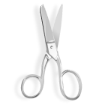 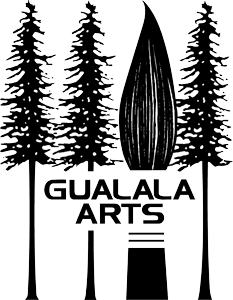 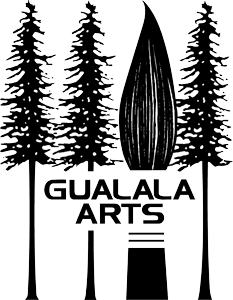 LET THEM EAT CAKE!Title: Title: Title: Title limited to 35 characters including blank spaces.  Gualala Arts maintains the right to edit entries.Title limited to 35 characters including blank spaces.  Gualala Arts maintains the right to edit entries.Title limited to 35 characters including blank spaces.  Gualala Arts maintains the right to edit entries.Title limited to 35 characters including blank spaces.  Gualala Arts maintains the right to edit entries.Title limited to 35 characters including blank spaces.  Gualala Arts maintains the right to edit entries.Title limited to 35 characters including blank spaces.  Gualala Arts maintains the right to edit entries.Title limited to 35 characters including blank spaces.  Gualala Arts maintains the right to edit entries.Title limited to 35 characters including blank spaces.  Gualala Arts maintains the right to edit entries.Title limited to 35 characters including blank spaces.  Gualala Arts maintains the right to edit entries.Title limited to 35 characters including blank spaces.  Gualala Arts maintains the right to edit entries.Title limited to 35 characters including blank spaces.  Gualala Arts maintains the right to edit entries.Title limited to 35 characters including blank spaces.  Gualala Arts maintains the right to edit entries.Title limited to 35 characters including blank spaces.  Gualala Arts maintains the right to edit entries.Title limited to 35 characters including blank spaces.  Gualala Arts maintains the right to edit entries.Title limited to 35 characters including blank spaces.  Gualala Arts maintains the right to edit entries.Title limited to 35 characters including blank spaces.  Gualala Arts maintains the right to edit entries.Title limited to 35 characters including blank spaces.  Gualala Arts maintains the right to edit entries.Title limited to 35 characters including blank spaces.  Gualala Arts maintains the right to edit entries.Title limited to 35 characters including blank spaces.  Gualala Arts maintains the right to edit entries.Title limited to 35 characters including blank spaces.  Gualala Arts maintains the right to edit entries.Title limited to 35 characters including blank spaces.  Gualala Arts maintains the right to edit entries.Title limited to 35 characters including blank spaces.  Gualala Arts maintains the right to edit entries.Title limited to 35 characters including blank spaces.  Gualala Arts maintains the right to edit entries.Title limited to 35 characters including blank spaces.  Gualala Arts maintains the right to edit entries.Title limited to 35 characters including blank spaces.  Gualala Arts maintains the right to edit entries.Title limited to 35 characters including blank spaces.  Gualala Arts maintains the right to edit entries.Title limited to 35 characters including blank spaces.  Gualala Arts maintains the right to edit entries.Title limited to 35 characters including blank spaces.  Gualala Arts maintains the right to edit entries.Title limited to 35 characters including blank spaces.  Gualala Arts maintains the right to edit entries.Title limited to 35 characters including blank spaces.  Gualala Arts maintains the right to edit entries.Title limited to 35 characters including blank spaces.  Gualala Arts maintains the right to edit entries.Media:Media:Media:Media:Media:Media limited to 35 characters including blank spaces.  Gualala Arts maintains the right to edit entries. List the medium/materials used (not framing)  Example:  “Oil on Canvas”, “Bronze, Beads & Driftwood”, “Photo on Archival Paper” Media limited to 35 characters including blank spaces.  Gualala Arts maintains the right to edit entries. List the medium/materials used (not framing)  Example:  “Oil on Canvas”, “Bronze, Beads & Driftwood”, “Photo on Archival Paper” Media limited to 35 characters including blank spaces.  Gualala Arts maintains the right to edit entries. List the medium/materials used (not framing)  Example:  “Oil on Canvas”, “Bronze, Beads & Driftwood”, “Photo on Archival Paper” Media limited to 35 characters including blank spaces.  Gualala Arts maintains the right to edit entries. List the medium/materials used (not framing)  Example:  “Oil on Canvas”, “Bronze, Beads & Driftwood”, “Photo on Archival Paper” Media limited to 35 characters including blank spaces.  Gualala Arts maintains the right to edit entries. List the medium/materials used (not framing)  Example:  “Oil on Canvas”, “Bronze, Beads & Driftwood”, “Photo on Archival Paper” Media limited to 35 characters including blank spaces.  Gualala Arts maintains the right to edit entries. List the medium/materials used (not framing)  Example:  “Oil on Canvas”, “Bronze, Beads & Driftwood”, “Photo on Archival Paper” Media limited to 35 characters including blank spaces.  Gualala Arts maintains the right to edit entries. List the medium/materials used (not framing)  Example:  “Oil on Canvas”, “Bronze, Beads & Driftwood”, “Photo on Archival Paper” Media limited to 35 characters including blank spaces.  Gualala Arts maintains the right to edit entries. List the medium/materials used (not framing)  Example:  “Oil on Canvas”, “Bronze, Beads & Driftwood”, “Photo on Archival Paper” Media limited to 35 characters including blank spaces.  Gualala Arts maintains the right to edit entries. List the medium/materials used (not framing)  Example:  “Oil on Canvas”, “Bronze, Beads & Driftwood”, “Photo on Archival Paper” Media limited to 35 characters including blank spaces.  Gualala Arts maintains the right to edit entries. List the medium/materials used (not framing)  Example:  “Oil on Canvas”, “Bronze, Beads & Driftwood”, “Photo on Archival Paper” Media limited to 35 characters including blank spaces.  Gualala Arts maintains the right to edit entries. List the medium/materials used (not framing)  Example:  “Oil on Canvas”, “Bronze, Beads & Driftwood”, “Photo on Archival Paper” Media limited to 35 characters including blank spaces.  Gualala Arts maintains the right to edit entries. List the medium/materials used (not framing)  Example:  “Oil on Canvas”, “Bronze, Beads & Driftwood”, “Photo on Archival Paper” Media limited to 35 characters including blank spaces.  Gualala Arts maintains the right to edit entries. List the medium/materials used (not framing)  Example:  “Oil on Canvas”, “Bronze, Beads & Driftwood”, “Photo on Archival Paper” Media limited to 35 characters including blank spaces.  Gualala Arts maintains the right to edit entries. List the medium/materials used (not framing)  Example:  “Oil on Canvas”, “Bronze, Beads & Driftwood”, “Photo on Archival Paper” Media limited to 35 characters including blank spaces.  Gualala Arts maintains the right to edit entries. List the medium/materials used (not framing)  Example:  “Oil on Canvas”, “Bronze, Beads & Driftwood”, “Photo on Archival Paper” Media limited to 35 characters including blank spaces.  Gualala Arts maintains the right to edit entries. List the medium/materials used (not framing)  Example:  “Oil on Canvas”, “Bronze, Beads & Driftwood”, “Photo on Archival Paper” Media limited to 35 characters including blank spaces.  Gualala Arts maintains the right to edit entries. List the medium/materials used (not framing)  Example:  “Oil on Canvas”, “Bronze, Beads & Driftwood”, “Photo on Archival Paper” Media limited to 35 characters including blank spaces.  Gualala Arts maintains the right to edit entries. List the medium/materials used (not framing)  Example:  “Oil on Canvas”, “Bronze, Beads & Driftwood”, “Photo on Archival Paper” Media limited to 35 characters including blank spaces.  Gualala Arts maintains the right to edit entries. List the medium/materials used (not framing)  Example:  “Oil on Canvas”, “Bronze, Beads & Driftwood”, “Photo on Archival Paper” Media limited to 35 characters including blank spaces.  Gualala Arts maintains the right to edit entries. List the medium/materials used (not framing)  Example:  “Oil on Canvas”, “Bronze, Beads & Driftwood”, “Photo on Archival Paper” Media limited to 35 characters including blank spaces.  Gualala Arts maintains the right to edit entries. List the medium/materials used (not framing)  Example:  “Oil on Canvas”, “Bronze, Beads & Driftwood”, “Photo on Archival Paper” Media limited to 35 characters including blank spaces.  Gualala Arts maintains the right to edit entries. List the medium/materials used (not framing)  Example:  “Oil on Canvas”, “Bronze, Beads & Driftwood”, “Photo on Archival Paper” Media limited to 35 characters including blank spaces.  Gualala Arts maintains the right to edit entries. List the medium/materials used (not framing)  Example:  “Oil on Canvas”, “Bronze, Beads & Driftwood”, “Photo on Archival Paper” Media limited to 35 characters including blank spaces.  Gualala Arts maintains the right to edit entries. List the medium/materials used (not framing)  Example:  “Oil on Canvas”, “Bronze, Beads & Driftwood”, “Photo on Archival Paper” Media limited to 35 characters including blank spaces.  Gualala Arts maintains the right to edit entries. List the medium/materials used (not framing)  Example:  “Oil on Canvas”, “Bronze, Beads & Driftwood”, “Photo on Archival Paper” Media limited to 35 characters including blank spaces.  Gualala Arts maintains the right to edit entries. List the medium/materials used (not framing)  Example:  “Oil on Canvas”, “Bronze, Beads & Driftwood”, “Photo on Archival Paper” Media limited to 35 characters including blank spaces.  Gualala Arts maintains the right to edit entries. List the medium/materials used (not framing)  Example:  “Oil on Canvas”, “Bronze, Beads & Driftwood”, “Photo on Archival Paper” Media limited to 35 characters including blank spaces.  Gualala Arts maintains the right to edit entries. List the medium/materials used (not framing)  Example:  “Oil on Canvas”, “Bronze, Beads & Driftwood”, “Photo on Archival Paper” Media limited to 35 characters including blank spaces.  Gualala Arts maintains the right to edit entries. List the medium/materials used (not framing)  Example:  “Oil on Canvas”, “Bronze, Beads & Driftwood”, “Photo on Archival Paper” Media limited to 35 characters including blank spaces.  Gualala Arts maintains the right to edit entries. List the medium/materials used (not framing)  Example:  “Oil on Canvas”, “Bronze, Beads & Driftwood”, “Photo on Archival Paper” Media limited to 35 characters including blank spaces.  Gualala Arts maintains the right to edit entries. List the medium/materials used (not framing)  Example:  “Oil on Canvas”, “Bronze, Beads & Driftwood”, “Photo on Archival Paper” Media limited to 35 characters including blank spaces.  Gualala Arts maintains the right to edit entries. List the medium/materials used (not framing)  Example:  “Oil on Canvas”, “Bronze, Beads & Driftwood”, “Photo on Archival Paper” Media limited to 35 characters including blank spaces.  Gualala Arts maintains the right to edit entries. List the medium/materials used (not framing)  Example:  “Oil on Canvas”, “Bronze, Beads & Driftwood”, “Photo on Archival Paper” Media limited to 35 characters including blank spaces.  Gualala Arts maintains the right to edit entries. List the medium/materials used (not framing)  Example:  “Oil on Canvas”, “Bronze, Beads & Driftwood”, “Photo on Archival Paper” Price:$Please Initial Box: This is my original artwork.Please Initial Box: I am under 18 years old ___Yes ___NoSignature: __________________________________________________ Date: __________________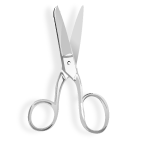 {Exhibit Name} Entry LabelPlease Attach to Artwork      LOG #:   Name_________________________________                
Phone (    )_____________________________
Title__________________________________
{Exhibit Name} Artist ReceiptKeep for Your Records             LOG #:Title_________________________________                   
Media________________________________
Asking Price___________________________